INDICAÇÃO Nº 2979/2018Sugere ao Poder Executivo Municipal a troca de diversas lâmpadas queimadas em caráter de urgência na Rodovia Comendador Américo Emilio Romi, próximo à rotatória que dá acesso ao bairro Romano, sentido S.B.O X Capivari, no bairro Roberto Romano, neste município. Excelentíssimo Senhor Prefeito Municipal, Nos termos do Art. 108 do Regimento Interno desta Casa de Leis, dirijo-me a Vossa Excelência que, por intermédio do Setor competente, promova a manutenção e troca de diversas lâmpadas queimadas em caráter de urgência na Rodovia Comendador Américo Emilio Romi, próximo à rotatória que dá acesso ao bairro Romano, sentido S.B.O X Capivari, no bairro Roberto Romano, neste município. Justificativa:Este vereador foi procurado por munícipes dos bairros próximo ao local, solicitando a troca de diversas lâmpadas queimadas na Rodovia, pois as mesmas já estão queimadas há pelo menos 02 (dois) meses, causando insegurança á população, e riscos de ocasionar acidentes  na rodovia, já que os moradores, pedestres e motoristas,  trafegam pela via durante a madrugada, quando vão ao trabalho.Plenário “Dr. Tancredo Neves”, em 25 de abril de 2018.JESUS VENDEDOR-Vereador / Vice Presidente-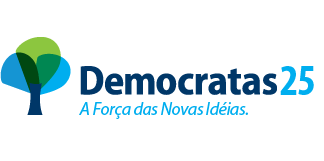 